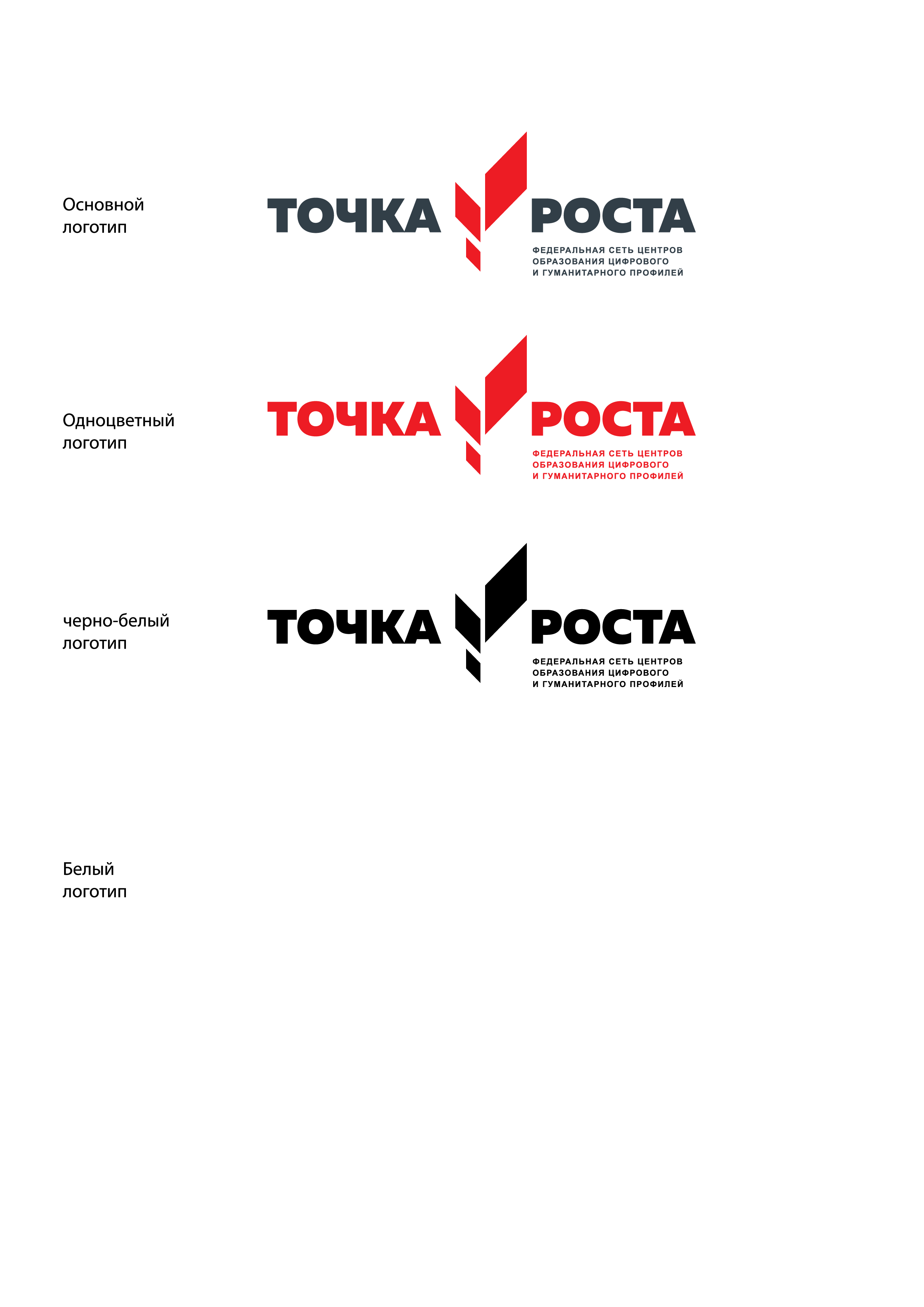 ЦЕНТР  ОБРАЗОВАНИЯ  ЦИФРОВОГО  И  ГУМАНИТАРНОГО И  ПРОФИЛЕЙ  «ТОЧКА РОСТА»(на базе  МКОУ «Дучинская СОШ2»  Новолакского района  РД)с. Дучи, Новолакский район, Республики Дагестан 368160e-mail: duch2@bk.ru тел.руководителя: 89280491931Согласовано:                                                                                                               Утверждаю:Руководитель центра «Точка роста»                                                            Директор школы________Азиева А.Я.                                                                              _______Киталаев А.З.«___»______20____г.                                                                                      «___»______20___г.П О Л О Ж Е Н И Ео деятельности Центра образования цифрового и гуманитарного профилей «Точка роста» при МКОУ «Дучинская СОШ №2»Общие положенияЦентр образования цифрового и гуманитарного профилей «Точка роста» (далее – Центр) создан в целях развития и реализации основных и дополнительных общеобразовательных программ цифрового, естественнонаучного и гуманитарного профилей. Центр является структурным подразделением МКОУ «Дучинская СОШ №2»  (далее – Учреждение) и не является юридическим лицом. 1.3. В своей деятельности Центр руководствуется Федеральным законом от 29 декабря . № 273-ФЗ «Об образовании в Российской Федерации», другими нормативными документами Министерства просвещения Российской Федерации, иными нормативными правовыми актами Российской Федерации и  Паспортом регионального проекта  «Современная школа», программой развития Центра на текущий год, планами работы, утвержденными учредителем и директором школы,  настоящим Положением.1.4. Центр в своей деятельности подчиняется Директору Учреждения.2. Цели, задачи, функции деятельности Центра2.1. Основными целями Центра являются:- формирование у обучающихся современных технологических и гуманитарных навыков, в том числе по предметным областям «Технология», «Информатика», «Основы безопасности жизнедеятельности», других предметных областей, а также внеурочной деятельности и в рамках реализации дополнительных общеобразовательных программ.2.2. Задачи Центра:обновление содержания преподавания основных общеобразовательных программ по предметным областям «Технология», «Информатика», «Основы безопасности жизнедеятельности» на обновленном учебном оборудовании; создание условий для реализации разноуровневых общеобразовательных программ дополнительного образования цифрового, естественнонаучного, технического и гуманитарного профилей; создание целостной системы дополнительного образования в Центре, обеспеченной единством учебных и воспитательных требований, преемственностью содержания основного и дополнительного образования, а также единством методических подходов;формирование социальной культуры, проектной деятельности, направленной не только на расширение познавательных интересов школьников, но и на стимулирование активности, инициативы и исследовательской деятельности обучающихся; совершенствование и обновление форм организации основного и дополнительного образования с использованием соответствующих современных технологий; организация системы внеурочной деятельности в каникулярный период, разработка и реализация образовательных программ для пришкольных лагерей; информационное сопровождение деятельности Центра, развитие медиаграмотности у обучающихся; организационно-содержательная деятельность, направленная на проведение различных мероприятий в Центре и подготовку к участию обучающихся Центра в мероприятиях муниципального, областного, республиканского и всероссийского уровня; создание и развитие общественного движения школьников на базе Центре, направленного на популяризацию различных направлений дополнительного образования, проектную, исследовательскую деятельность. развитие шахматного образования; обеспечение реализации мер по непрерывному развитию педагогических и управленческих кадров, включая повышение квалификации и профессиональной переподготовки сотрудников и педагогов Центра, реализующих основные и дополнительные общеобразовательные программы цифрового, естественнонаучного, технического, гуманитарного и социокультурного профилей. 2.3. Выполняя эти задачи, Центр является структурным подразделением МКОУ «Дучинская СОШ №2» и входит в состав региональной сети Центров образования цифрового и гуманитарного профилей «Точка роста» и функционирует как:образовательный центр, реализующий основные и дополнительные общеобразовательные программы цифрового, естественнонаучного, технического, гуманитарного и социокультурного профилей, привлекает детей, обучающихся и их родителей (законных представителей) к соответствующей деятельности в рамках реализации этих программ. выполняет функцию общественного пространства для развития общекультурных компетенций, цифрового и шахматного образования, проектной деятельности, творческой самореализации детей, педагогов, родительской общественности 2.2.3. Центр взаимодействует с: - различными образовательными организациями в форме сетевого взаимодействия; использует дистанционные формы реализации образовательных программ 3. Порядок управления ЦентромСоздание и ликвидация Центра, как структурного подразделения образовательной организации, относится к компетенции Директора Учреждения. Директор Учреждения назначает локальным актом руководителя Центра. Руководителем Центра может быть назначен один из заместителей директора Учреждения в рамках исполняемых им должностных обязанностей, либо по совместительству.  Руководителем Центра также может быть назначен педагог образовательной организации в соответствии со штатным расписанием, либо по совместительству. Размер ставки и оплаты руководителя Центра определяется Директором Учреждения в соответствии и в пределах фонда оплаты труда. Руководитель Центра обязан: осуществлять оперативное руководство Центром; согласовывать программы развития, планы работ, отчеты и сметы расходов Центра с Директором Учреждения; представлять интересы Центра по доверенности в муниципальных, государственных органах региона, организациях для реализации целей и задач Центра; отчитываться  перед  Директором  Учреждения  о  результатах  работы Центра; выполнять иные обязанности, предусмотренные законодательством, уставом Учреждения, должностной инструкцией и настоящим Положением. 3.4. Руководитель Центра вправе: осуществлять подбор и расстановку кадров Центра, прием на работу которых осуществляется приказом Директора Учреждения; по согласованию с Директором Учреждения организовывать учебно-воспитательный процесс в Центре в соответствии с целями и задачами Центра и осуществлять контроль за его реализацией; осуществлять подготовку обучающихся к участию в конкурсах, олимпиадах, конференциях и иных мероприятиях по профилю направлений деятельности Центра; 		3.4.4. по согласованию с Директором Учреждения осуществляет организацию и проведение мероприятий по профилю направлений деятельности Центра; 3.4.5. осуществлять иные права, относящиеся к деятельности Центра и не противоречащие целям и видам деятельности образовательной организации, а также законодательству Российской Федерации.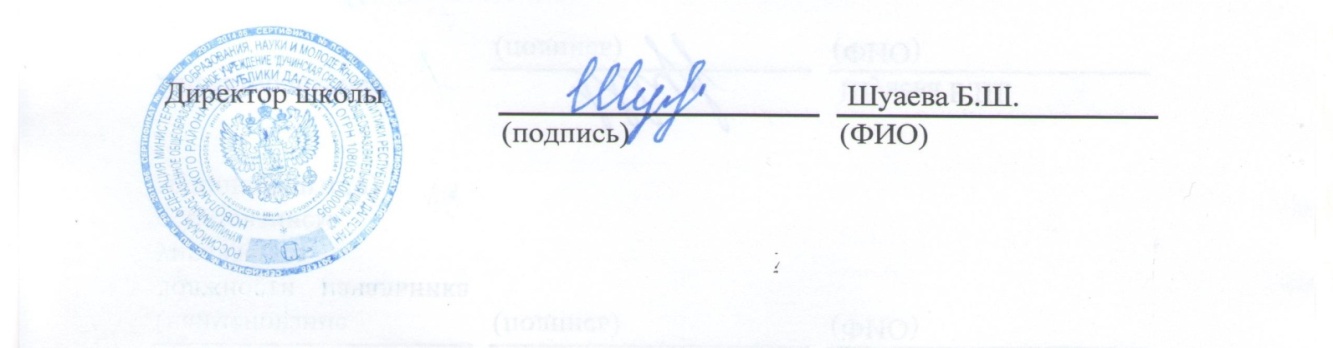 